                                              Latvijas REPUBLIKALĒMUMSRēzeknē2019.gada 12.martā                                                                                                                     Nr.1Par vēlēšanu iecirkņu komisiju locekļu kandidātu pieteikšanas termiņa noteikšanuPamatojoties uz Republikas pilsētu un novadu vēlēšanu komisiju un vēlēšanu iecirkņa komisiju likuma 5.panta otro daļu, Centrālās vēlēšanu komisijas instrukcijas „Pašvaldību vēlēšanu iecirkņu komisiju izveidošanas instrukcijas”, kas apstiprināta ar Centrālās vēlēšanu komisijas 2013.gada 25.janvāra lēmumu Nr.4, 2.punktu, n o l e m j u:Noteikt termiņu vēlēšanu iecirkņu komisiju locekļu kandidātu pieteikšanai 2019.gada 25.maija Eiropas Parlamenta vēlēšanām no 2019.gada 12.marta līdz 2019.gada 9.aprīlim.Izlikt Rēzeknes novada vēlēšanu komisijas paziņojumu par vēlēšanu iecirkņu komisiju locekļu kandidātu pieteikšanu Rēzeknes novada pašvaldības administrācijas un Rēzeknes novada pašvaldības pagasta informācijas sniegšanas vietās.Ievietot Rēzeknes novada vēlēšanu komisijas paziņojumu par vēlēšanu iecirkņu komisiju locekļu kandidātu pieteikšanu Rēzeknes novada pašvaldības mājaslapā.Komisijas priekšsēdētāja                                                                                                        I.Turka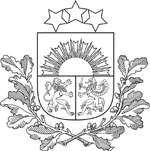  Rēzeknes novada Vēlēšanu komisijaReģ.Nr.90009059382Atbrīvošanas aleja 95A, Rēzekne, LV – 4601,Tel. 646 07200, Fax. 646  25935,E–pasts: info@rezeknesnovads.lvInformācija Internetā:  http://www.rezeknesnovads.lv